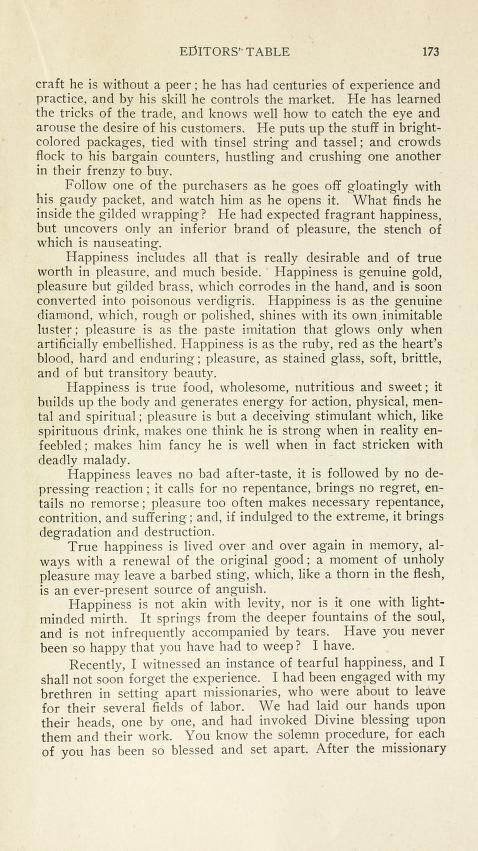 Paradigm Shift with the 9 Dots- Connect using 4 linesThe Way to Happiness – A common sense guide to better living. Non-profitShow video, Give BookletSong about Smile – Christian song https://www.youtube.com/watch?v=15V2sXSJ8Co